Lassiter High School Orchestra Association (LHSOA)Casual Orchestra Uniform-­‐ -­‐ -­‐ Ordering Information -­‐ -­‐ -­‐From time-to‐time, Orchestra students are required to wear the Casual Orchestra Uniform.The uniform is a T‐Shirt. It costs $15.00 each and you are welcome to order more than one. Fill out the information below, detach, and return to school along with your payment.If you have a financial issue regarding payment, please contact Ms. Doemel via note, phone call or email Carol.DOEMEL@cobbk12.org-­‐-­‐-­‐-‐-­‐-­‐-­‐-­‐-­‐-­‐-­‐-­‐-­‐-­‐-­‐-­‐-­‐-­‐-­‐-­‐-­‐-­‐-­‐-­‐-­‐-­‐-­‐-­‐-­‐-­‐-­‐-­‐-­‐-­‐-­‐-­‐-­‐-­‐-­‐-­‐-­‐-­‐-­‐-­‐-­‐-­‐-­‐-­‐-­‐	-­‐-­‐-­‐-­‐-­‐-­‐-­‐-­‐-­‐-­‐-­‐-­‐-­‐-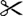 Return this stub along with payment no later than Friday August 4, 2017.Student Name:  	Parent/Guardian:  	Parent Cell:	Parent Email: 	 	  Small T‐Shirt X $15 = 	$ 	 	  Medium T­Shirt X $15 = $ 	 	  Large T­Shirt X $15 = 	$  	 	  X-Large T-Shirt X  $15  = $ 	circle one:	1XL	2XXL	3XXXL-­‐TallTOTAL:  $_____________Make check payable to “LHSOA”	(Check # 	)Remit stub and payment to Carol Doemel, the Drop Box located in Orchestra Room, or mail to:LHSOAPO Box 671345Marietta, GA 30066-­‐0140 